Вечерние группы   20.05.20гПредмет: Окружающий мир (педагог: Калиновская М. В.)Группы «Смородинки», «Рябинки», Бабочки», «Бусинки»   Тема: «Природные материалы: песок, глина и камни».Ребята! Сегодня мы с вами познакомимся с природными материалами: песком, глиной и камнями. Песок, глина и камни являются частью неживой природы. Песок.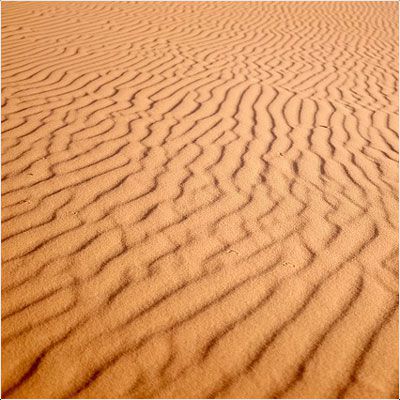 Песок – это удивительный природный материал, полезные свойства которого невозможно переоценить. По официальной версии, песок является продуктом распада горных массивов. Под воздействием ветра горы постепенно разрушаются, от них отделяются значительные куски, которые и дальше обдуваются ветрами, постепенно рассыпаясь до состояния песка, который, в свою очередь, развеивается ветром по большой территории. Вода выполняет ту же самую работу.По типу добычи песок бывает карьерным и речным, хотя последний далеко не всегда находится именно в реках. Его могут добывать в разных водоемах: озерах, морях или океанах.Песок с давних времен используется в различных сферах деятельности человека:строительствеизготовлении стекламедицинеискусствев процессах фильтрования и очистки воды.Песок-это сыпучий природный материал. Он легко впитывает и пропускает воду. Глина.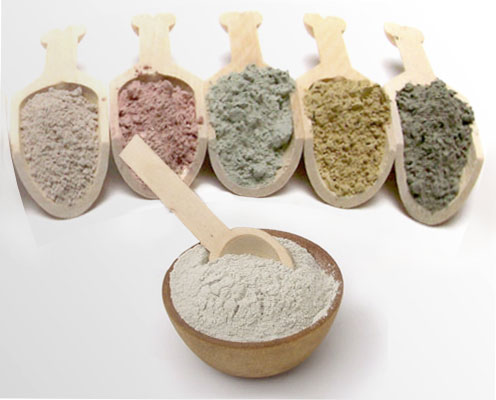 Глина — осадочная горная порода, образовавшаяся в результате разрушения скальных пород в процессе выветривания. Виды глины:материковая-оседает рядом с разрушающимися каменными массивами;морская-та, которую потоки воды отнесли от мест первоначального расположения.Применение глины:изготовление посудыизготовление сантехники (раковина, унитаз, ванна)в медицинекосметологияв строительстве (керамическая плитка, кирпич, керамзит, цемент  и другое)в лепкеГлина – сыпучая, состоит из мелких частичек, при намокании и высыхании становится твёрдой.Камни.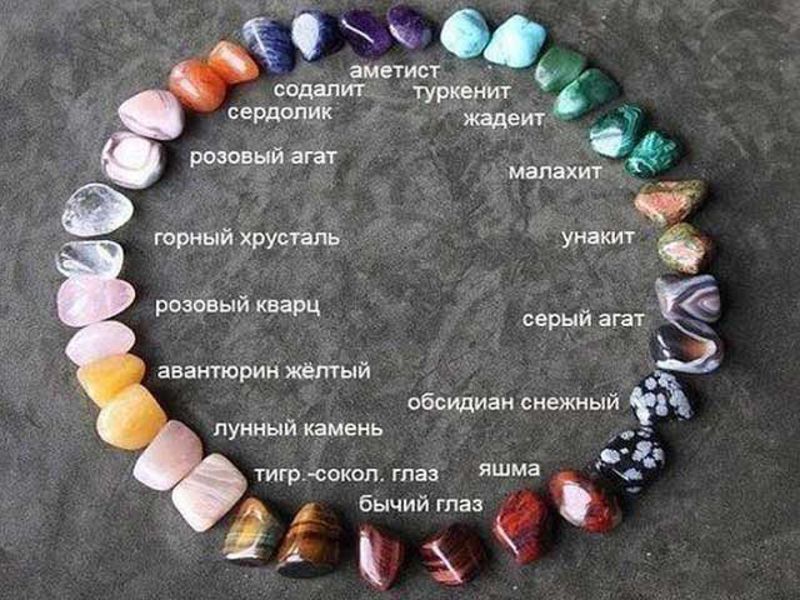 Камень - твёрдая горная порода, или её кусок.Поверхность камней бывает гладкой, шероховатой, с трещинами.Камни стучат друг о друга более звонко, чем при постукивании с другими предметами.Применение:строительство (дома, мосты, облицовка фасадов и другое)украшения (бусы, серьги, кольца и другое)медицинав древности: орудия труда и защиты.Задание:1. Выбери правильные ответы (пришлите фотографию ответов на листике педагогу по Окружающему миру по почте mariva73@yandex.ru   либо в личный контакт педагога «Калиновская Марина Викторовна» в WhatsApp VIBER): 1) Что такое песок, глина, камниА) Природные материалыБ) Растения2) Песок, глина, камни-это	А) Живая природа	Б) неживая природа3) Песок-	А) Сыпучий	Б) Липкий4) Из песка изготавливают:	А) Книги	Б) Стекло5) Глина при соединении с водой и высыхании становится:	А) Твердой	Б) Остается сыпучей6) Из глины делают:	А) Машины	Б) Кирпичи7) Камни на ощупь-	А) Мягкие	Б) Твёрдые8) Из камня делают:	А) Дома	Б) Украшения2. Рассмотри и потрогай природные материалы (по возможности): песок, глину, камни. Расскажи какие они на ощупь.